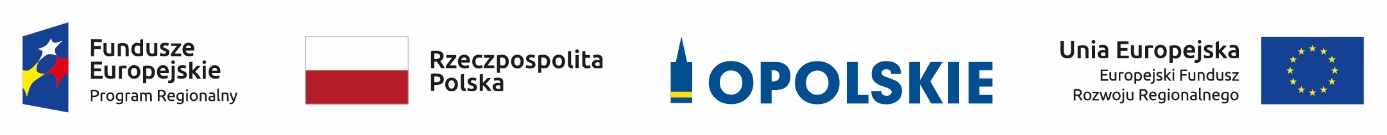 Lista projektów złożonych w trybie konkursowej procedury wyboru projektów w ramach Osi priorytetowej I Innowacje w gospodarce RPO WO 2014-2020 dla działania 1.2 Infrastruktura B+R, zakwalifikowanych do I etapu oceny, tj. oceny formalnej.     Źródło: opracowanie własne na podstawie danych z Systemu SYZYF RPOWO 2014-2020.Lp.Nr projektuNazwa wnioskodawcyTytuł projektu1.RPOP.01.02.00-16-0001/19Politechnika OpolskaCentrum Projektowe Zaawansowanych Technologii Lekkich2.RPOP.01.02.00-16-0002/19Uniwersytecki Szpital Kliniczny w OpoluCentrum Badań i Innowacji w Chorobach Cywilizacyjnych – Chorobach Sercowo-Naczyniowych i Chorobach Kręgosłupa Uniwersyteckiego Szpitala Klinicznego w Opolu